Géométrie axialeComplète les figures suivantes à partir de l’axe de symétrie.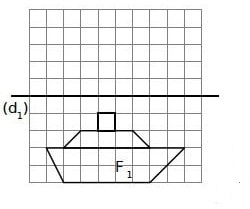 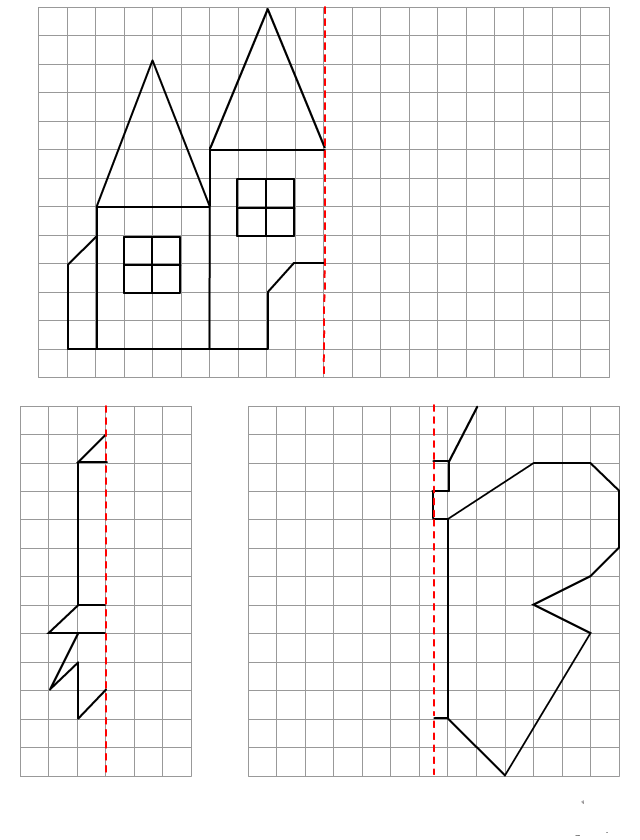 